College of Nursing: Spring 2024 Grad Fundraiser The members of the Spring 2024 Grad Committee are organizing a final fundraiser to raise money for our graduation dinner. We need YOUR help to achieve this goal by having your friends and family purchase kernels popcorn!The kernel's fundraiser will be running from March 2nd to March 18th. Payments must be submitted via e-transfer to uofmnursinggrad2024@outlook.com by March 18. Please don’t send an e-transfer until March 18. Once we receive all the orders, we will send over the form to Kernel’s Polo Park. It will take approximately 2-3 weeks for Kernel’s Polo Park to fulfill the orders. Once it’s ready, we will send out an announcement of when and where you’ll be picking up your order! Most likely in Helen Glass! If you have any questions, please email Trisha at santost@myumanitoba.ca or Pam at nguyen7@myumanitoba.ca How to fundraiser: Grab a kernel’s fundraiser form Let your friends, family, coworkers know about the fundraiser. Sell as much kernel’s popcorn as you can! Flavours: 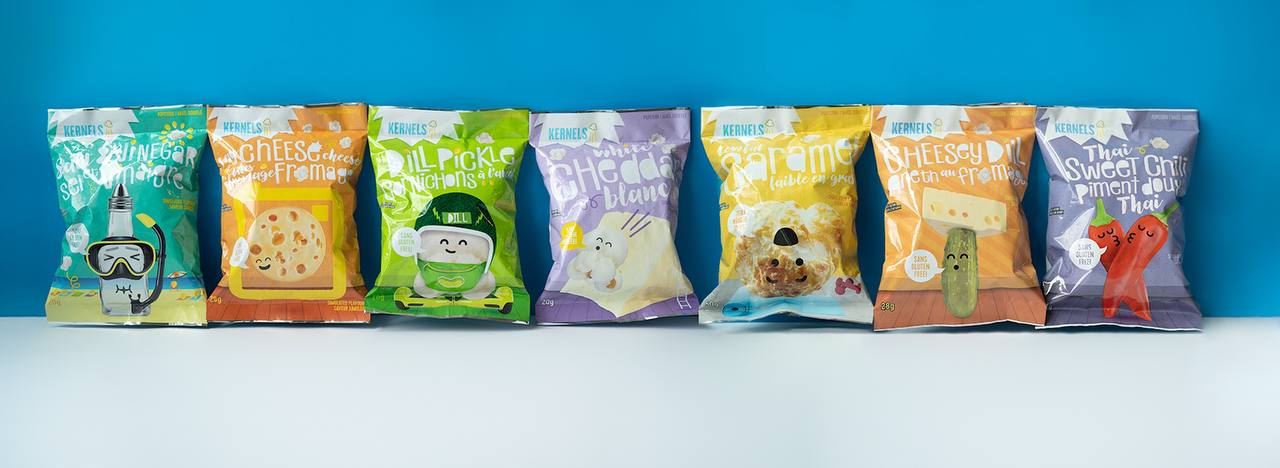 